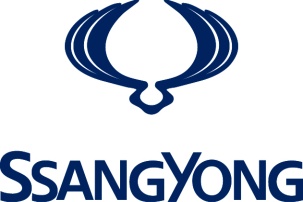 Date: Mars 201888ème  Salon International de Genève - 2018Hall / STAND: 4 / 4131SSANGYONG LINES-UP ET DONNEES TECHNIQUES[1] TIVOLI[2] XLV[3] KORANDO[4] RODIUS[5] REXTON※ L’équipement est basé sur les spécifications disponibles en Europe.[1] TIVOLI■ EQUIPeMENT Technique - moteur e - XDi160 115ch. 1,6 litre diesel avec filtre à particules diesel catalysé - moteur e - XGi160 128ch. 1,6 litre essence- Système 4x4 intelligent avec mode de verrouillage- 6 rapports manuels avec indicateur de changement de vitesse- Transmission automatique à 6 rapports avec choix de changement de rapport manuel- suspension avant type MacPherson- Barre de torsion à l’AR (2WD)- Suspension arrière indépendante multi-bras (avec système de 4x4 intelligent)- Direction assistée électrique- Stabilisateur de tension- Réservoir de carburant - capacité 47 litres- Direction assistée intelligente 3 modes (Normal, Comfort et Sport)- Système Stop & Start ISG avec transmission manuelleStyle - Nouveau pare choc avant- Calandre noire- Jonc chromé- Pare-brise et vitres latérales avant anti-UV - Vitre AR surteintées- Barres de toit - Becquet Sport arrière avec feu stop LED - Jantes en alliage 18 " en 215 / 45R – Diamond Cutting- Jantes en alliage 18 " en 215 / 45R- Jantes en alliage 16 " en 205 / 60R- Roues en acier 16 " en 205 / 60R- Kit anti-crevaison- Roue de secours temporaire 125 / 80R16- Volant gainé de cuir- Garniture volant en uréthane - Tableau de bord argenté avec intérieur beige et noir / gris- Tapis de sol- Réglage électrique de l’assiette des phares - Réglage électrique de l’assiette des phares HID- Feux de jour LED- Feux arrière LED- Moulures bicolore inférieures- Poignées de porte assorties à la carrosserie - Poignées intérieures de porte chromées - Seuil des portes avant en acier inoxydable - Finition extérieure bicolore - Nouvel éclairage d'ambiance sur la garniture de porte et façade centraleSellerie- Siège conducteur réglable en hauteur- Banquette arrière rabattable (60/40) avec accoudoir central rabattable- Nouvelle Sellerie Cuir Premium coloris Marron- Sellerie cuir - sièges arrière avec accoudoir central rabattable- Sellerie cuir couleur noire, marron ou beige- Sellerie TPU - Sellerie en tissu plissé- Siège avant ventilés- Sièges avant chauffants- Appui-tête des sièges avant réglables- Banquette arrière inclinable à 32.5ºClimatisation- Climatisation automatique bi-zone avec capteur de température et affichage numérique- Climatisation manuelle avec fonction maximale de climatisation- Conduit de chauffage arrière pour optimiser le contrôle de température dans le véhicule- Préchauffage électrique sur moteur dieselConfort- Combiné d’instrument intelligent avec un choix de six couleurs- Combiné d’instrument analogique- Répétiteurs de clignotant LED sur rétroviseurs extérieurs ou ailes avant- Système audio avec lecteur MP3, Bluetooth® et / connecteur iPhone® iPod® (avec RDS)- Ecran 7 " tactile HD avec streaming audio à partir de Smartphones etc et caméra de recul- Navigateur TomTom® 7 "- Port USB, HDMI et Jack Aux- Bluetooth® mains-libres- Antenne radio sur le toit- Commande de clignotants par impulsion- Lunette arrière chauffante avec minuterie de dégivrage- Toit ouvrant électrique- Vitres conducteur avec anti-pincement- Clef rétractables avec système de déverrouillage à distance et alarme  - 4 haut-parleurs et 2 tweeters -  Commandes audio au le volant- Ordinateur de bord avec indicateur de température extérieure- Prises de courant 12V sous le tableau de bord- Rétroviseurs extérieurs à réglage électrique, dégivrants et rabattables- Capteur de pluie et allumage des phares automatique- Cendrier amovible - Horloge digitale- Hayon à vérins à gaz - Grand espace de stockage central-  Porte-gobelet - avant et arrière - Pare-soleil avec miroir de courtoisie éclairé- Couvre bagages - Boîte à outils - Réglage en hauteur et profondeur du volant- Volant chauffant- Régulateur de vitesseSécurité- Freinage d'urgence autonome (AEB)- Alerte anti-collision (FWC)-  Alerte de franchissement involontaire de ligne (LDW)- Assistance active au maintien de voie (LKA)- Commutation automatique des feux de route (HBA)- Reconnaissance des panneaux de limitation de vitesse (TSR)- Structure de carrosserie monocoque haute qualité- Barres de renfort latérales - Airbags avant conducteur et passagers (déconnectable côté passager)- Ceintures avec prétentionneurs et limiteur d’effort - Airbags rideaux avant et arrière - Airbags latéraux avant- Airbag genoux conducteur- Interrupteur marche/arrêt de l’airbag passager- Radars de stationnement avant et arrière - ABS- ESP, HBA, HSA et ARP- Signal d'arrêt d'urgence ESS- Freins à disques ventilés avant- Freins à disque arrière- Antibrouillards avant halogène ou LED- Porte avec lumières de courtoisie- Système antivol - Essuie-glace arrière intermittent- Frein de stationnement à commande manuelle- Portière à sécurité enfant- Fermeture centralisée automatique- Ceintures de sécurité avec signal sonore - Ancrage d’attache ISO-Fix - Rétroviseur intérieur photosensible- Système de surveillance de pression des pneus TPMS* La connexion HDMI n’est opérationnelle que lorsque le véhicule est à l’arrêt et les fonctionnalités offertes dépendent du Smarphone utilisé.Données techniques* Chiffres avec Stop & Start ISG※ Les données techniques ci-dessus peuvent varier légèrement selon les exigences de certification régionales ou spécification de marché.※ Les chiffres d’essence et  diesel sont basés sur la norme Euro 6.[2] XLV■ EQUIPEMENT Technique - moteur e - XDi160 115ch. 1,6 litre diesel avec filtre à particules diesel catalysé - moteur e - XGi160 128ch. 1,6 litre essence- Système 4x4 intelligent avec mode de verrouillage- 6 rapports manuels avec indicateur de changement de vitesse- Transmission automatique à 6 rapports avec choix de changement de rapport manuel- suspension avant type MacPherson- Barre de torsion à l’AR (2WD)- Suspension arrière indépendante multi-bras (avec système de 4x4 intelligent)- Direction assistée électrique- Stabilisateur de tension- Réservoir de carburant - capacité 47 litres- Direction assistée intelligente 3 modes (Normal, Comfort et Sport)- Système Stop & Start ISG avec transmission manuelleStyle - Calandre noire- Jonc chromé- Pare-brise et vitres latérales avant anti-UV - Vitre AR surteintées- Barres de toit - Becquet Sport arrière avec feu stop LED - Jantes en alliage 18 " en 215 / 45R – Diamond Cutting- Jantes en alliage 18 " en 215 / 45R- Jantes en alliage 16 " en 205 / 60R- Roues en acier 16 " en 205 / 60R- Kit anti-crevaison- Roue de secours temporaire 125 / 80R16- Volant gainé de cuir- Garniture volant en uréthane - Tableau de bord argenté avec intérieur beige et noir / gris- Tableau de bord argentée accentué rouge- Tapis de sol- Réglage électrique de l’assiette des phares - Réglage électrique de l’assiette des phares HID- Feux de jour LED- Feux arrière LED- Moulures bicolore inférieures- Poignées de porte assorties à la carrosserie - Poignées intérieures de porte chromées - Seuil des portes avant en acier inoxydable - Finition extérieure bicolore - Nouvel éclairage d'ambiance sur la garniture de porte et façade centraleSellerie- Siège conducteur réglable en hauteur- Banquette arrière rabattable (60/40) avec accoudoir central rabattable- Sellerie cuir - sièges arrière avec accoudoir central rabattable- Sellerie cuir couleur noire ou beige- Sellerie TPU - Sellerie en tissu plissé- Siège avant ventilés- Sièges avant chauffants- Appui-tête des sièges avant réglables- Banquette arrière inclinable à 32.5ºClimatisation- Climatisation automatique bi-zone avec capteur de température et affichage numérique- Climatisation manuelle avec fonction maximale de climatisation- Conduit de chauffage arrière pour optimiser le contrôle du climat dans le véhicule- Préchauffage électrique sur moteur dieselConfort- Combiné d’instrument intelligent avec un choix de six couleurs- Combiné d’instrument analogique- Répétiteurs de clignotant LED sur rétroviseurs extérieurs ou ailes avant- Système audio avec lecteur MP3, Bluetooth® et / connecteur iPhone® iPod® (avec RDS)- Ecran 7 " tactile HD avec streaming audio à partir de Smartphones etc et caméra de recul- Navigateur TomTom® 7 "- Port USB, HDMI et Jack Aux- Bluetooth® mains-libres- Antenne radio sur le toit- Commande de clignotants par impulsion- Lunette arrière chauffante avec minuterie de dégivrage- Toit ouvrant électrique- Vitres conducteur avec anti-pincement- Clef rétractables avec système de déverrouillage à distance et alarme  - 4 haut-parleurs et 2 tweeters -  Commandes audio au le volant- Ordinateur de bord avec indicateur de température extérieure- Prises de courant 12V sous le tableau de bord- Prise de courant 230V dans le coffre- Rétroviseurs extérieurs à réglage électrique, dégivrants et rabattables- Capteur de pluie et allumage des phares automatique- Cendrier amovible - Horloge digitale- Hayon à vérins à gaz - Grand espace de stockage central-  Porte-gobelet - avant et arrière - Pare-soleil avec miroir de courtoisie éclairé- Couvre bagages - Boîte à outils - Réglage en hauteur et profondeur du volant- Volant chauffant- Régulateur de vitesseSécurité- Freinage d'urgence autonome (AEB)- Alerte anti-collision (FWC)- Alerte de franchissement involontaire de ligne (LDW)- Assistance active au maintien de voie (LKA)- Commutation automatique des feux de route (HBA)- Reconnaissance des panneaux de limitation de vitesse (TSR)- Structure de carrosserie monocoque haute qualité- Barres de renfort latérales - Airbags avant conducteur et passagers (déconnectable côté passager)- Ceintures avec prétentionneurs et limiteur d’effort - Airbags rideaux avant et arrière - Airbags latéraux avant- Airbag genoux conducteur- Interrupteur marche/arrêt de l’airbag passager- Radars de stationnement avant et arrière - ABS- ESP, HBA, HSA et ARP- Signal d'arrêt d'urgence ESS- Freins à disques ventilés avant- Freins à disque arrière- Antibrouillards avant halogène - Porte avec lumières de courtoisie- Système antivol - Essuie-glace arrière intermittent- Frein de stationnement à commande manuelle- Portière à sécurité enfant- Fermeture centralisée automatique- Ceintures de sécurité avec signal sonore - Ancrage d’attache ISO-Fix - Rétroviseur intérieur photosensible- Système de surveillance de pression des pneus TPMS* La connexion HDMI n’est opérationnelle que lorsque le véhicule est à l’arrêt et les fonctionnalités offertes dépendent du Smarphone utilisé.DonnÉEs techniques* Chiffres avec Stop & Start ISG※ Les données techniques ci-dessus peuvent varier légèrement selon les exigences de certification régionales ou spécification de marché.※ Les chiffres d’essence et  diesel sont basés sur la norme Euro 6.[3] KORANDO■ EQUIPEMENTTechnique- 178ch. 2.2-litre e-XDi220 moteur diesel avec filtre à particules diesel catalysé- 149ch. 2.0-litre e-XGi200 moteur essence- Active AWD avec blocage de différentiel central- Transmission manuelle à 6 rapports avec indicateur de changement de vitesse- Transmission automatique à 6 rapports Aisin avec commande séquentielle- Suspensions avant type MacPherson- Suspension arrière indépendante multi-bras- Direction assistée électrique- Stabilisateur de tensionSellerie- Siège conducteur à réglage électrique (6 positions)- Siège conducteur réglable en hauteur- banquette arrière rabattable avec accoudoir central rabattable- Sellerie cuir- Sellerie cuir rouge- Sellerie en tissu tissé- Siège du conducteur ventilé- Sièges avant et arrière chauffantsClimatisation- Climatisation automatique avec capteur de température et affichage numérique- Climatisation manuelle avec fonction maximale de climatisation- Conduit de chauffage arrière pour améliorer l'efficacité du contrôle de la température- Pré chauffage électrique du circuit de refroidissementStyle- Nouvelle face avant (pare-chocs, calandre, blocs optiques)- Grilles de ventilation noires chromées- Vitres teintées- Pare-brise et vitres latérales anti-UV- Vitres latérales arrière et lunette arrière surteintées- Barres de toit- Becquet arrière avec feu stop à LED- Cache moteur acoustique- Jantes alliage 18’’ avec pneus 225/55 silice- Jantes alliage 17’’ avec pneus 225/60 silice- Jantes alliage 16’’ avec pneus 215/65 silice- Kit anti-crevaison- Roue de secours temporaire 155/90R16 - Roue de secours- Emplacement de la clé de contact éclairé- Volant gainé de cuir- Volant uréthane- « Gloss woodgrain » sur la planche de bord avec intérieur beige et rouge- « Carbon Grain » sur la planche de bord avec intérieur noir- Tapis de sol- Lumière d’accueil pour éclairer sous le rétroviseur extérieur- Réglage électrique de l’assiette des phares - Réglage électrique de l’assiette des phares HID- Feux de jour à LED- Blocs optiques AR et feux de position à LED- Moulures inférieures- Doubles sorties d’échappements chromés- Poignées de portes extérieures couleurs carrosserie- Console centrale- Essuie-glace blade- Poignées de porte intérieures chromées- Seuils de porte en acier inoxydable - Grilles de haut-parleurs chroméesConfort- Combiné d’instrument avec un choix de six couleurs- Répétiteur de clignotants à LED sur les rétroviseurs extérieurs- Économiseur de batterie- Régulateur de vitesse électronique avec fonction ECO- Système audio 2-din avec MP3, lecteur de CD et connecteur iPhone® iPod® (avec RDS)- Ecran 7 " tactile haute résolution streaming audio et un lien vers Smartphone et caméra de recul- Système de navigation TomTom 7 " avec lien vers Smartphone et caméra de recul- Port USB, HDMI et Jack Aux- Mains-libres Bluetooth®- Antenne sur le toit- Dégivrage des essuie-glaces AV- Commande de clignotant par impulsion- Lunette arrière dégivrante avec minuterie- Toit ouvrant électrique- Vitres anti-pincement- Camera avant- Clef rétractable, avec verrouillage à distance et alarme- Système d’ouverture et démarrage sans clefs- Six haut-parleurs incluant 2 tweeters pour un son de qualité- Commandes du système audio au volant- Double gicleurs de lave-glaces- Ordinateur de bord avec indicateur de température extérieure- Prises de courant 12V AV & AR- Rétroviseurs extérieurs à réglage électrique, rabattables et chauffants- Cendrier amovible- Horloge digitale- Double vérins de hayon à gaz- Console de rangement centrale- Poignée intérieure de hayon- Porte-gobelets avant et arrière- Pare-soleil avec miroir de courtoisie éclairé- Filet de sécurité dans le coffre- Boîte à outils- Contacteur électrique d’ouverture de hayon- Volant réglable en Hauteur et profondeur- Volant chauffant- Rangements- Capteur de pluie et allumage automatique des pharesSécurité- Châssis haute résistance - structure semi-monocoque- Barres latérales de renfort pour une protection optimale de côté- Airbags conducteur et  passager avant- Limiteurs d'effort et prétensionneurs de ceinture de sécurité- Airbags rideaux pour les passagers avant et arrière- Airbags latéraux pour les passagers avant- Appuis-tête actifs sur les sièges avant- Airbag passager déconnectable- Radar de recul avec alarme 3 niveaux- Système de freinage antiblocage à 4 canaux (ABS)- ESP avec freinage d'urgence BAS, - Assistance au démarrage en côte (HSA)- Anti-retournement (ARP)- Signal d'arrêt d'urgence ESS- Freins à disques ventilés avant- Freins à disque arrière- Lampes de courtoisie- Radio- Essuie-glace arrière intermittent- Frein de stationnement à commande manuelle- Sécurité enfant sur les portières AR- Fermeture centralisée automatique- Alarme ceintures de sécurité avant- Ceinture de sécurité centrale arrière à 3 points- Ancrage ISO-FIX pour siège enfant- Rétroviseur photosensible- Système de surveillance de pression des pneus TPMS* La connexion HDMI n’est opérationnelle que lorsque le véhicule est à l’arrêt et les fonctionnalités offertes dépendent du Smarphone utilisé.DonnÉEs techniques* EEM : Electric Energy Management                                                                        ※ Les données techniques ci-dessus peuvent varier légèrement selon les exigences de certification régionales ou spécification de marché.※ Les chiffres d’essence et  diesel sont basés sur la norme Euro 6.[4] RODIUS■ EQUIPEMENTTechnique- Moteur diesel 2.2 e-XDi 178ch avec filtre à particules diesel catalysé - 6 rapports manuels avec indicateur de changement de vitesse- 7 rapports automatiques « E – Tronic » avec mode hiver (fournie par Mercedes-Benz)- Commutateur Gearshift pour une conduite plus dynamique- 4WD Part-time - Suspension AV à double triangulation et à ressorts hélicoïdaux- Suspension arrière indépendante multi-bras- Amortisseurs à gaz- Réservoir de carburant de 80 litres- Direction assistée hydraulique- Direction assistée asservie à la vitesse- Volant inclinable- Frein de stationnement au pied- 4 Freins à disques ventilés Sellerie- 8 positions réglables pour le siège du conducteur - Sièges avant et arrière chauffants- 3 positions de rabattement des sièges- Troisième rangée de sièges amovible- Tablettes pour les sièges de deuxième rangée- Sellerie en tissu plissé- Sellerie TPU- Sellerie cuir- Appuie-têtes inclinables des sièges avantClimatisation 	- Pré chauffage électrique du circuit de refroidissement- Air conditionné manuel bi-zone AV-AR-Climatisation automatique bi-zone AV-AR avec capteur de température et indicateur de température extérieure- Conduit d'évacuation arrière pour une meilleure circulation de l'air- Système de contrôle de qualité de l'air AQS- Filtres actifsStyle- Réglage électrique de l’assiette des phares - Réglage électrique de l’assiette des phares HID- Calandre chromée- Option caméra frontale - Essuie-glaces blade - Jantes alliage 16 " avec pneus 225 / 65R - Jantes alliage 17 " avec pneus 235 / 60R ( 2RM )- Jantes alliage 17 " avec pneus 235 / 60R (« diamant cutting » sur 4WD )- Kit anti-crevaison- Roue de secours- Rétroviseurs extérieurs assortis à la couleur de carrosserie - Poignées de porte extérieures assortis à la couleur de carrosserie - Répétiteurs de clignotant latéraux- Jonc chromé le long de la ceinture de caisse- Moulure latérale chromée- Seuils de portes en acier inoxydable- Barres de toit - Toit ouvrant électrique- Garde-boues bavettesConfort- Système audio 2-din avec MP3, lecteur de CD et connecteur iPhone® iPod® (avec RDS)- Ecran 7 " tactile haute résolution avec streaming audio et un lien vers Smartphone et caméra de recul- Commandes audio sur le volant- Port USB, HDMI et Jack Aux - Bluetooth®- Système RDS- 4 haut-parleurs + 2 tweeters- Rétroviseurs extérieurs Bleutées, à réglage électrique, rabattables et chauffant- Régulateur de vitesse électronique avec fonction ECO- Volant chauffant en cuir- Hayon avec ouverture par vérins à gaz - Vitres teinté- Pare-brise et vitre latérales avant anti UV- Vitres arrière sur-teintées - Capteur de pluie- Lunette arrière dégivrante- Économiseur de batterie- Console centrale avec porte-gobelets et espace de rangement- Chargeur USB et prise d'alimentation à l'arrière de la console centrale- Console au pavillon- Pare-soleil avec miroir de courtoisie éclairé- Cendrier amovible- Rangements- Boîte à outils dans le coffre- Étui à lunettes- Essuie-glaces AV dégivrants- Ceintures réglable manuellement en hauteur sur le pilier B - Tablettes pour la 2e rangée de siègesSécurité- Structure monocoque avec NVH améliorée- Airbags avant avec ceintures de sécurités avec prétentionneurs et limiteur d’effort- Airbags latéraux- Distribution électronique de la force de freinage (EBD) et système de freinage anti-blocage (ABS)- ESP avec freinage d'urgence BAS et anti-retournement (ARP)- Système d’ancrage ISOFIX pour siège d'enfant- Rétroviseur intérieur photosensible- Système de recul avec alarme 3 niveaux - Sécurité enfant sur les portes AR - Clef rétractables avec système de verrouillage à distance et sécurité antivol antidémarrage - Feux de jour- Feux antibrouillard avant et arrière- Fermeture centralisée automatique - Lumière de courtoisie dans les portières - Colonne de direction réglable- Système de surveillance de pression des pneusIntérieur - Intérieur bicolore gris/noir  « carbon black »- Intérieur deux tons Marron/Beige « woodgrain»- Console et portière avec intérieur marron/beige - Jauge centrale- Tapis de sol- Levier de vitesse cuir et « carbon black »- Levier de transmission manuelle en cuir- Combiné d’instruments supervision- Ordinateur de bord- Portières avec espaces de rangement * La connexion HDMI n’est opérationnelle que lorsque le véhicule est à l’arrêt et les fonctionnalités offertes dépendent du Smarphone utilisé.DONNEES TECHNIQUES[5] REXTON■ EQUIPEMENTTechniqueMoteur diesel 2.2L e-XDi 181ch avec filtre à particules diesel catalysé 6 rapports manuels avec indicateur de changement de vitesse7 rapports automatiques avec mode hiver (fournie par Mercedes-Benz)4WD Part-time enclenchable en roulantSuspension AV à double triangulation et à ressorts hélicoïdauxSuspension arrière à essieu rigide 5 liensSuspension arrière indépendante multi-bras à 10 liens (uniquement avec BVA)Freins à disque ventilés AV & ARFrein de parking electriqueReservoir de 70LPreparation pour attelageStabiliseur de tensionDirectionDirection assistée hydrauliqueDirection assistée asservie à la vitesseVolant gainé cuir avec commande au volantDirection ajustable en hauteur et profondeurBlocage mécanique de la directionVolant chauffantSellerieSiège conducteur électrique ajustable sur 8 directionsSiège passager électrique ajustable sur 6 directionsBanquette rabattable 60/40 au 2nd rang avec accoudoir centralAssises rabattables au 2nd rangBanquette rabattable 50/50 au 3eme rang Mémorisation de réglages pour 3 conducteurs incluant le réglage des rétroviseurs extérieursFonction « Easy Access » pour le siège conducteurSièges AV & AR chauffantsSièges AV ventillésAppuie-tête AV coulissants Sellerie Cuir Nappa NoirSellerie Cuir Nappa BrunSellerie TPUSellerie Tissus plisséExterieurLiseret chromé sur la calandreBlocs optiques AV lenticulairesFeux de croisement 25W HID (high-intensity discharge)Skis AV & AR noirs brilliantRétroviseurs extérieurs avec répétiteurs LED intégrésAntibrouillards avant et feux d’intersection LEDBloc optique AR à LEDBecquet AR avec troisième feux de stop LED intégréEclairage de plaque AR à LEDEssuie-glace AV bladePoignées de portes extérieures ton carrosserieMoulures d’empattementMuffler invisible Barres de toit longitudinalesAntenne de toit type SharkToit ouvrant éléctriqueAntibrouillard ARFeux diurnes AV à LEDInterieurPlacage intérieurs “Woodgrain” sur la façade centrale, la console et les contreportesPare-soleil avec éclairage et extensionsBoite à gant avec fermeture par clé et éclairage intérieurPorte gobeletsHabillage tissus du pillier AHabillage grip du pillier BPoignées interieures façon aluminiumBarres de seuil AV illuminéesPommeau de levie de vitesse en cuir (BVM)Eclairage intérieur LEDPoignées interieures façon aluminiumLumière d’ambiance sur les contreportes et les poignéesTapis de solJantes et pneumatiquesJantes Alliage 17” en 235/70Jantes Alliage 18” en 255/60 (diamond cut)Jantes Alliage  20” en 255/50 (chrome finish)Kit anti-crevaisonSécuritéFreinage d’urgence autonome (AEB)Alerte Anti-collision (FCW)Alerte de franchissement involontaire de ligne (LDW)Commutation automatique des feux de route (HBA)Reconnaissance des panneaux de limitation de vitesse (TSR)Detecteur d’angle mort (BSD)Alerte de traverse arrière (RCTA)Assistance de changement de voie (LCA)Construction en acier haute resistanceChâssis Ultra rigide pour plus de résistance, moins de vibration et de bruitBarres laterals de renfort dans les portieres AV & ARFreinage ABSContrôle de stabilité (ESP) incluant l’assistance à la motricité (TCS), l’aide à la descente (HDC), l’anti-retournement (ARP) et le signal de freinage d’urgence (ESS)Airbags frontaux conducteur et passager (déconnectable côté passager)Airbags latéraux AV & ARAirbags rideaux AV & ARAirbag genoux conducteurPrétensionneurs et limiteurs de charge conducteur et passagerPrétensionneurs et limiteurs de charge passagers 2nd rang (sauf place centrale)Alarme de rappel pour les ceintures AVPoints d’ancrage ISOFIXCeinture de sécurité ajustable en hauteur  conducteur et passagerVerrouillage enfant des portieres ARFermeture automatiques de portesSystème de surveillance de la pression des pneus (TPMS)Numéro de chassis visibleConfortRégulateur de vitesseDégivrage des essuie glace AVRétroviseur intérieur éléctrochromiqueRéglage de l’assiette des phares Essuie-glaces intermittentsAllumage automatique des feux et détecteur de pluiePare-brise à traitement solaire et acoustiqueRétroviseurs extérieurs rabattables électriquement et chauffantsVitres avant teintéesVitres arrières surteintéesSystème anti-pincementClignotants à impulsionEntrée mains-libresBarrillet de démarrage illuminéCombiné d’instrument Supervision écran couleur 7” TFTCombiné d’instrument Supervision écran monochrome 3.5” TFT-LCDCouvre baggage, crochets d’arrimage et filet (5 seater)Etagères de coffreFilet de séparationSystème multimedia Standard 8” et caméra de reculSystème de navigation HD 9.2” et caméra de reculSystème de vision “Bird view 3D”(AVM)Six haut parleursEntrées USB & AuxConnexion Bluetooth avec streaming audioCommandes audio au volantConnectivité (Apple Carplay & Google Android Auto)Hayon de coffer éléctriqueRadar de stationnement AV (4 radars) à 2 niveau d’alarmeRadar de stationnement AR (4 radars) à 3 niveau d’alarmeSystème Smart Key avec fermeture automatiques des portières et des vitresAlimentation 12V & USB sur la console central ARConvertisseur 220VClimatisationClimatisation Automatique Bi-zoneCommande de climatisation AR sur version 7 placesDegivrage et desembuage automatiqueContrôle de la qualité de l’air dans l’habitacleIonizerBouche d’air dans la console centrale ARPré chauffage électrique du circuit de refroidissement* Les équipements ci-dessus sont basés sur les spécifications Européennes■ SPECIFICATIONS TECHNIQUES* Les consommations peuvent varier selon les conditions de conduit et de roulage.* Les données techniques ci-dessus peuvent varier légèrement selon les exigences de certification régionales ou spécification de marché.													FIN. MOTORISATIONMOTORISATIONMOTORISATIONMOTORISATIONMOTORISATIONEssenceEssenceEssenceEssenceDieselDieselDieselDieselTRANSMISSIONTRANSMISSIONTRANSMISSIONTRANSMISSIONTRANSMISSION2WD2WDAWDAWD2WD2WDAWDAWDBOITE DE VITESSEBOITE DE VITESSEBOITE DE VITESSEBOITE DE VITESSEBOITE DE VITESSE6MT6AT6MT6AT6MT6AT6MT6ATDimensionsLongueurLongueurLongueurmm4,2024,2024,2024,2024,2024,2024,2024,202DimensionsLargeurLargeurLargeurmm1,7981,7981,7981,7981,7981,7981,7981,798DimensionsHauteurHauteurHauteurmm1,590 (1,600 : with roof rack)1,590 (1,600 : with roof rack)1,590 (1,600 : with roof rack)1,590 (1,600 : with roof rack)1,590 (1,600 : with roof rack)1,590 (1,600 : with roof rack)1,590 (1,600 : with roof rack)1,590 (1,600 : with roof rack)DimensionsEmpattementEmpattementEmpattementmm2,6002,6002,6002,6002,6002,6002,6002,600DimensionsVoiesVoiesAvantmm1,5551,5551,5551,5551,5551,5551,5551,555DimensionsVoiesVoiesArrièremm1,5551,5551,5551,5551,5551,5551,5551,555DimensionsPorte à fauxPorte à fauxAvantmm865865865865865865865865DimensionsPorte à fauxPorte à fauxArrièremm737737737737737737737737DimensionsAngle d’approcheAngle d’approcheAngle d’approchedegrés20.520.520.520.520.520.520.520.5DimensionsAngle de sortieAngle de sortieAngle de sortiedegrés28.028.028.028.028.028.028.028.0DimensionsAngle de rampeAngle de rampeAngle de rampedegrés17.017.017.017.017.017.017.017.0DimensionsDimensionsDégagement minDégagement minDégagement minmm167167167167167167167167DimensionsRayon de braquage Rayon de braquage Rayon de braquage m5.35.35.35.35.35.35.35.3MassesPATCPATCPATCkg1,8101,8101,9001,9001,9201,9202,0102,010MassesMasse à vide Masse à vide Masse à vide kg1,2701,3001,3701,4001,3551,3901,4551,490MassesPoids tractableFreinéFreinékg1,0001,0001,0001,0001,5001,5001,5001,500MassesPoids tractableNon freinéNon freinékg500500500500500500500500MotorisationCarburantCarburantCarburant-PetrolPetrolPetrolPetrolDieselDieselDieselDieselMotorisationCylindréeCylindréeCylindréecc1,5971,5971,5971,5971,5971,5971,5971,597MotorisationCourse X AlésageCourse X AlésageCourse X Alésagemm76 x 8876 x 8876 x 8876 x 8876 x 8876 x 8876 x 8876 x 88MotorisationTaux de compressionTaux de compressionTaux de compression-10.5 : 110.5 : 110.5 : 110.5 : 115.5 : 115.5 : 115.5 : 115.5 : 1MotorisationNombre de cylindresNombre de cylindresNombre de cylindres-4 In-line4 In-line4 In-line4 In-line4 In-line4 In-line4 In-line4 In-linePerformancePuissance maxiPuissance maxiPuissance maxikW/rpm94.1 / 6,00094.1 / 6,00094.1 / 6,00094.1 / 6,00084.6 / 3,400~4,00084.6 / 3,400~4,00084.6 / 3,400~4,00084.6 / 3,400~4,000PerformancePuissance maxiPuissance maxiPuissance maxips/rpm128 / 6,000128 / 6,000128 / 6,000128 / 6,000115 / 3,400~4,000115 / 3,400~4,000115 / 3,400~4,000115 / 3,400~4,000PerformanceCouple maxiCouple maxiCouple maxiNm/rpm160 / 4,600160 / 4,600160 / 4,600160 / 4,600300 / 1,500~2,500300 / 1,500~2,500300 / 1,500~2,500300 / 1,500~2,500PerformanceCouple maxiCouple maxiCouple maxikg.m/rpm16.3 / 4,60016.3 / 4,60016.3 / 4,60016.3 / 4,60030.6 / 1,500~2,50030.6 / 1,500~2,50030.6 / 1,500~2,50030.6 / 1,500~2,500PerformanceVitesse maxi Vitesse maxi Vitesse maxi km/h181175181175175172175172ConsommationCO2 (Combiné)CO2 (Combiné)CO2 (Combiné)g/km154 (149*)167162(157*)176113 (109*)146123 (119*)156ConsommationCombinéCombinéCombinéL/100km6.6 (6.4*)7.2 7.0(6.8*)7.64.3 (4.2*)5.54.7 (4.5*)5.9ConsommationUrbainUrbainUrbainL/100km8.6 (8.2*)9.8 9.1(8.6*)10.25.1 (4.8*)7.45.5 (5.1*)7.8ConsommationExtra urbainExtra urbainExtra urbainL/100km5.5 (5.4*)5.7 5.8(5.7*)6.13.9 (3.8*)4.54.2 (4.2*)4.9Roues MotricesRoues MotricesRoues MotricesRoues Motrices2WD2WDAWD2WD2WDAWDAWDTransmissionTransmissionTransmissionTransmission6MT6AT6AT6MT6AT6MT6ATDimensionsLongueurLongueurmm4,4404,4404,4404,4404,4404,4404,440DimensionsLargeurLargeurmm1,7981,7981,7981,7981,7981,7981,798DimensionsHauteurHauteurmm1,605 (1,635 : avec barres de toit)1,605 (1,635 : avec barres de toit)1,605 (1,635 : avec barres de toit)1,605 (1,635 : avec barres de toit)1,605 (1,635 : avec barres de toit)1,605 (1,635 : avec barres de toit)1,605 (1,635 : avec barres de toit)DimensionsEmpattementEmpattementmm2,6002,6002,6002,6002,6002,6002,600DimensionsVoiesAvantmm1,555 (1,550 : 18”)1,555 (1,550 : 18”)1,555 (1,550 : 18”)1,555 (1,550 : 18”)1,555 (1,550 : 18”)1,555 (1,550 : 18”)1,555 (1,550 : 18”)DimensionsVoiesArrièremm1,555 (1,550 : 18”)1,555 (1,550 : 18”)1,555 (1,550 : 18”)1,555 (1,550 : 18”)1,555 (1,550 : 18”)1,555 (1,550 : 18”)1,555 (1,550 : 18”)DimensionsPorte à fauxAvantmm865865865865865865865DimensionsPorte à fauxArrièremm975975975975975975975DimensionsAngle d’approcheAngle d’approcheDegrés20.020.020.020.020.020.020.0DimensionsAngle de sortieAngle de sortieDegrés20.820.820.820.820.820.820.8DimensionsAngle de rampeAngle de rampeDegrés17.017.017.017.017.017.017.0DimensionsProfondeur de guéProfondeur de guémm300300300300300300300DimensionsDégagement minDégagement minmm167167167167167167167DimensionsRayon de braquage Rayon de braquage m5.35.35.35.35.35.35.3DimensionsChargement coffreChargement coffrelitre720 (kit anti crevaison)720 (kit anti crevaison)720 (kit anti crevaison)720 (kit anti crevaison)720 (kit anti crevaison)720 (kit anti crevaison)720 (kit anti crevaison)MassesPATCPATCPATC1,8701,8701,9501,9701,9702,0602,060MassesMasse à videMasse à videMasse à vide 1,3151,3451,4501,4051,4251,5051,535MassesPoids tractableFreinékg1,0001,0001,0001,5001,5001,5001,500MassesPoids tractableNon freinékg500500500500500500500MotorisationCarburantCarburant-EssenceEssenceEssenceDieselDieselDieselDieselMotorisationCylindréeCylindréecc1,5971,5971,5971,5971,5971,5971,597MotorisationCourse X AlésageCourse X Alésagemm76 x 8876 x 8876 x 8876 x 8876 x 8876 x 8876 x 88MotorisationTaux de compressionTaux de compression-10.5 : 110.5 : 110.5 : 115.5 : 115.5 : 115.5 : 115.5 : 1MotorisationNombre de cylindresNombre de cylindres-4 en ligne4 en ligne4 en ligne4 en ligne4 en ligne4 en ligne4 en lignePerformancePuissance maxiPuissance maxikW/rpm94.1 / 6,00094.1 / 6,00094.1 / 6,00084.6 / 3,400~4,00084.6 / 3,400~4,00084.6 / 3,400~4,00084.6 / 3,400~4,000PerformancePuissance maxiPuissance maxich/rpm128 / 6,000128 / 6,000128 / 6,000115 / 3,400~4,000115 / 3,400~4,000115 / 3,400~4,000115 / 3,400~4,000PerformanceCouple maxiCouple maxiNm/rpm160 / 4,600160 / 4,600160 / 4,600300 / 1,500~2,500300 / 1,500~2,500300 / 1,500~2,500300 / 1,500~2,500PerformanceCouple maxiCouple maxikg.m/rpm16.3 / 4,60016.3 / 4,60016.3 / 4,60030.6 / 1,500~2,50030.6 / 1,500~2,50030.6 / 1,500~2,50030.6 / 1,500~2,500PerformanceVitesse maxi Vitesse maxi km/h178172172170174170174ConsommationCO2 (Combiné)CO2 (Combiné)g/km165(159*)176184121(117*)154131(127*)164ConsommationCombinéCombinéL/100km7.1 (6.8*)7.67.94.7 (4.5*)5.95.1 (4.9*)6.3ConsommationUrbainUrbainL/100km9.5 (9.0*)10.310.85.4 (5.1*)7.55.7 (5.4*)7.9ConsommationExtra urbainExtra urbainL/100km5.6 (5.5*)6.06.24.2 (4.2*)4.94.6 (4.6*)5.3MOTORISATIONMOTORISATIONMOTORISATIONMOTORISATIONDiesel 2.2LDiesel 2.2LDiesel 2.2LDiesel 2.2LEssence 2.0LEssence 2.0LEssence 2.0LEssence 2.0LTRANSMISSIONTRANSMISSIONTRANSMISSIONTRANSMISSION2WD2WDAWDAWD2WD2WDAWDAWDBOITE DE VITESSEBOITE DE VITESSEBOITE DE VITESSEBOITE DE VITESSE6MT6AT6MT6AT6MT6AT6MT6ATEMISSIONEMISSIONEMISSIONEMISSIONEuro 6Euro 6Euro 6Euro 6Euro 6Euro 6Euro 6Euro 6DimensionsLongueurLongueurmm4,4104,4104,4104,4104,4104,4104,4104,410DimensionsLargeurLargeurmm1,8301,8301,8301,8301,8301,8301,8301,830DimensionsHauteurHauteurmm1,675 (1,710 : with roof rack)1,675 (1,710 : with roof rack)1,675 (1,710 : with roof rack)1,675 (1,710 : with roof rack)1,675 (1,710 : with roof rack)1,675 (1,710 : with roof rack)1,675 (1,710 : with roof rack)1,675 (1,710 : with roof rack)DimensionsEmpattenmentEmpattenmentmm2,6502,6502,6502,6502,6502,6502,6502,650DimensionsVoiesAvantmm1,5731,5731,5731,5731,5731,5731,5731,573DimensionsVoiesArrièremm1,5581,5581,5581,5581,5581,5581,5581,558DimensionsPorte à fauxAvantmm920920920920920920920920DimensionsPorte à fauxArrièremm840840840840840840840840DimensionsDégagement minDégagement minmm180180180180180180180180DimensionsRayon de braquage minRayon de braquage minm5.45.45.45.45.45.45.45.4MassesPoids brut du véhiculePoids brut du véhiculeKg2,1802,1802,2602,2602,1002,1002,1702,170MassesPoids à videPoids à videKg1,598~1,6541,613~1,6681,679~1,7341,694~1,7491,537~1,5921,545~1,5991,618~1,6731,625~1,680MassesPoids tractableFreinéKg2,0002,0002,0002,0001,5001,5001,5001,500MassesPoids tractableNon freinéKg750750750750750750750750MotorisationCarburantCarburant-DieselDieselDieselDieselPetrolPetrolPetrolPetrolMotorisationReservoirReservoirlitre5757575757575757MotorisationCylindréeCylindréecc2,1572,1572,1572,1571,9981,9981,9981,998MotorisationCourse x AlésageCourse x Alésagemm86.2 x 92.486.2 x 92.486.2 x 92.486.2 x 92.486 x 8686 x 8686 x 8686 x 86MotorisationTaux de compressionTaux de compression-15.5 : 115.5 : 115.5 : 115.5 : 110.5 : 110.5 : 110.5 : 110.5 : 1MotorisationNombre de cylindreNombre de cylindre-4 in-line4 in-line4 in-line4 in-line4 in-line4 in-line4 in-line4 in-linePerformancesPuissance maxiPuissance maxikW/rpm130.9/4,000130.9/4,000130.9/4,000130.9/4,000109.6/6,000109.6/6,000109.6/6,000109.6/6,000PerformancesPuissance maxiPuissance maxips/rpm178/4,000178/4,000178/4,000178/4,000149/6,000149/6,000149/6,000149/6,000PerformancesCouple maxiCouple maxiNm/rpm400/1,400~2,800400/1,400~2,800400/1,400~2,800400/1,400~2,800197/4,000197/4,000197/4,000197/4,000PerformancesCouple maxiCouple maxikg.m/rpm40.7/1,400~2,80040.7/1,400~2,80040.7/1,400~2,80040.7/1,400~2,80020.1/4,00020.1/4,00020.1/4,00020.1/4,000PerformancesVitesse maxiVitesse maxiKm/h185185185185163165163165ConsommationsCO2 (combiné)CO2 (combiné)g/km137(EEM)/139167152177175185192198ConsommationsUrbanUrbanL/100km6.4(EEM)/6.58.37.28.69.7010.3210.5710.86ConsommationsExtra UrbanExtra UrbanL/100km4.65.35.05.76.226.616.867.16ConsommationsCombinedCombinedL/100km5.2(EEM)/5.36.45.86.87.517.968.248.51MOTORISATIONMOTORISATIONMOTORISATIONMOTORISATION2.2L Diesel 2.2L Diesel 2.2L Diesel TRANSMISSIONTRANSMISSIONTRANSMISSIONTRANSMISSION2WD2WD4WD PartielBOITE DE VITESSEBOITE DE VITESSEBOITE DE VITESSEBOITE DE VITESSE6MT7AT7ATDimensionsLongueurLongueurmm5,1305,1305,130DimensionsLargeurLargeurmm1,9151,9151,915DimensionsHauteurHauteurmm1,815 (1,850 : with roof rack)1,815 (1,850 : with roof rack)1,815 (1,850 : with roof rack)DimensionsEmpattementEmpattementmm3,0003,0003,000DimensionsVoiesAvantmm1,6101,6101,610DimensionsVoiesArrièremm1,6201,6201,620DimensionsPorte à fauxAvantmm975975975DimensionsPorte à fauxArrièremm1,1551,1551,155DimensionsAngle d’approcheAngle d’approchedegrés19.419.419.4DimensionsAngle de sortieAngle de sortiedegrés18.618.618.6DimensionsAngle de rampeAngle de rampedegrés18.918.918.9DimensionsGarde au solAvantmm185185185DimensionsGarde au solArrièremm200200200DimensionsRayon de braquageRayon de braquagem5.75.75.7MassesPATCPATCKg2,7502,7502,850MassesMasse à vide Masse à vide Kg1,981~2,0531,995~2,0662,135~2,204MassesPoids tractableFreinéKg2,0002,0002,000MassesPoids tractableNon freinéKg750750750Moteurcarburantcarburant-DieselDieselDieselMoteurcapacitécapacitécc2,1572,1572,157MoteurAlésage x courseAlésage x coursemm86.2 x 92.486.2 x 92.486.2 x 92.4MoteurRatio de compressionRatio de compression-15.5 : 115.5 : 115.5 : 1MoteurNombre de cylindresNombre de cylindres-4 en ligne4 en ligne4 en lignePerformancesPuissance maxiPuissance maxikW/rpm130.9 / 4,000130.9 / 4,000130.9 / 4,000PerformancesPuissance maxiPuissance maxips/rpm178 / 4,000178 / 4,000178 / 4,000PerformancesCouple maxiCouple maxiNm/rpm400 / 1,400 ~ 2,800400 / 1,400 ~ 2,800400 / 1,400 ~ 2,800PerformancesCouple maxiCouple maxikg.m/rpm40.7 / 1,400 ~ 2,80040.7 / 1,400 ~ 2,80040.7 / 1,400 ~ 2,800PerformancesVitesse maxi Vitesse maxi Km/h187km/h187km/h187km/hConsommationsCO2 (Combiné)CO2 (Combiné)g/km196203210ConsommationsCombinéCombinéL/100km7.57.88.0ConsommationsUrbainUrbainL/100km9.39.910.1ConsommationsExtra urbainExtra urbainL/100km6.46.56.7MotorisationMotorisationMotorisationMotorisationDiesel 2.2 (5-places)Diesel 2.2 (5-places)Diesel 2.2 (5-places)Diesel 2.2 (5-places)Diesel 2.2 (7-places)Diesel 2.2 (7-places)Diesel 2.2 (7-places)Diesel 2.2 (7-places)TransmissionTransmissionTransmissionTransmission2WD2WDPart time 4WDPart time 4WD2WD2WDPart time 4WDPart time 4WDBoite de vitesseBoite de vitesseBoite de vitesseBoite de vitesse6MT7AT6MT7AT6MT7AT6MT7ATEmissionsEmissionsEmissionsEmissionsEuro 6Euro 6Euro 6Euro 6Euro 6Euro 6Euro 6Euro 6DimensionsLongueurLongueurMm4,8504,8504,8504,8504,8504,8504,8504,850DimensionsLargeurLargeurMm1,9601,9601,9601,9601,9601,9601,9601,960DimensionsHauteurHauteurMm1,825 (with roof rack)1,825 (with roof rack)1,825 (with roof rack)1,825 (with roof rack)1,825 (with roof rack)1,825 (with roof rack)1,825 (with roof rack)1,825 (with roof rack)DimensionsEmpattementEmpattementMm2,8652,8652,8652,8652,8652,8652,8652,865DimensionsVoiesAVMm1,6401,6401,6401,6401,6401,6401,6401,640DimensionsVoiesARMm1,6401,6401,6401,6401,6401,6401,6401,640DimensionsPorte à FauxAVMm895895895895895895895895DimensionsPorte à FauxARMm1,0901,0901,0901,0901,0901,0901,0901,090DimensionsGarde au sol miniGarde au sol miniMm224 (Multi-bras) / 203 (Essieu rigide)224 (Multi-bras) / 203 (Essieu rigide)224 (Multi-bras) / 203 (Essieu rigide)224 (Multi-bras) / 203 (Essieu rigide)224 (Multi-bras) / 203 (Essieu rigide)224 (Multi-bras) / 203 (Essieu rigide)224 (Multi-bras) / 203 (Essieu rigide)224 (Multi-bras) / 203 (Essieu rigide)DimensionsRayon de braquageRayon de braquageM5.55.55.55.55.55.55.55.5PoidsPTACPTACKg2,7502,7502,8602,8602,8502,8502,9602,960PoidsMasse à videMasse à videKg1,995~2,0652,005~2,1062,095~2,1652,105~2,2062,020~2,0922,030~2,1332,120~2,1922,130~2,233PoidsPoids tractableFreinéKg2,7002,7002,7003,0002,7002,7002,7003,000PoidsPoids tractableNon freinéKg750750750750750750750750MotorisationCarburantCarburant-DieselDieselDieselDieselDieselDieselDieselDieselMotorisationReservoirReservoirℓ7070707070707070MotorisationCylindréeCylindréeCc2,1572,1572,1572,1572,1572,1572,1572,157MotorisationCourse X AlésageCourse X AlésageMm86.2 X 92.486.2 X 92.486.2 X 92.486.2 X 92.486.2 X 92.486.2 X 92.486.2 X 92.486.2 X 92.4MotorisationRation de compression Ration de compression -15.5:115.5:115.5:115.5:115.5:115.5:115.5:115.5:1MotorisationNombre de cylindreNombre de cylindre-4 en ligne4 en ligne4 en ligne4 en ligne4 en ligne4 en ligne4 en ligne4 en lignePerformancePuissance maxiPuissance maxikW/rpm133.1 /4,000133.1 /4,000133.1 /4,000133.1 /4,000133.1 /4,000133.1 /4,000133.1 /4,000133.1 /4,000PerformancePuissance maxiPuissance maxips/rpm181 /4,000181 /4,000181 /4,000181 /4,000181 /4,000181 /4,000181 /4,000181 /4,000PerformanceCouple maxiCouple maxiNm/rpm400 / 1,400~2,800420 / 1,600~2,600400 / 1,400~2,800420 / 1,600~2,600400 / 1,400~2,800420 / 1,600~2,600400 / 1,400~2,800420 / 1,600~2,600PerformanceCouple maxiCouple maxikg.m/rpm40.7 / 1,400~2,80042.8 / 1,600~2,60040.7 / 1,400~2,80042.8 / 1,600~2,60040.7 / 1,400~2,80042.8 / 1,600~2,60040.7 / 1,400~2,80042.8 / 1,600~2,600PerformanceVitesse maxiVitesse maxikm/h185185185185185185185185ConsommationsUrbainUrbainℓ/100km9.610.19.810.29.810.110.0 10.4ConsommationsExtra urbainExtra urbainℓ/100km6.46.86.66.96.56.86.7 7.0 ConsommationsMixteMixteℓ/100km7.68.0 7.88.17.78.0 7.98.3ConsommationsCO2 (Mixte)CO2 (Mixte)g/km199211204213203211208218